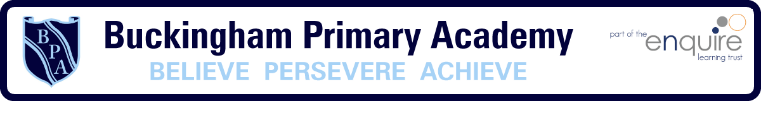 Autumn 1 Geography Driver / Black History Month / Poetry week Autumn 2 History Driver / Art & DTChristmas WeekSpring Geography Driver / Poetry Week / National Story Telling week /Science Week and E-safety WeekSummer History DriverStem project / Art & DTFSWhere do we fit in Our World?POR Text- Puffin Peter by Petr HorácekWhere do we fit in Our World?POR Text- Puffin Peter by Petr HorácekDo aliens really exist?POR Text – Bedtime for Monsters by Ed VereWhat is a traditional Tale?POR Text - Dear Mother Goose by Michael RosenYear 1Why can’t a Meerkat live in the North Pole?POR Text – Meerkat MailLinks with FS – Arctic Blue Penguin, comparisons with characters/ journeys/ travel, links with local area/ school/ story maps and mapsHow has Florence Nightingale contributed to our nations achievements?POR Text – How to find GoldLinks to pervious FS (where do we fit in our world?)Sequencing events, Comparison of characters in FS, Fact/ Fiction, links with Hull/ Community (geography) and role models Where do the leaves go in Winter?POR Text – Lila and the secret of RainLinks with FS – Arctic Blue Penguin, comparisons with characters/ journeys/ travel, links with local area/ school/ story maps and mapsWhat has changed since your grandparents have been young?POR Text – Traction ManSequencing events, Comparison of characters in FS, Fact/ Fiction, links with Hull/ Old stories and characters from FS1/2 Community (geography) and role modelsYear 2Where would you prefer to live England or Africa?POR Text – Anna Hibscus , Anna Hibiscus’ songLinks with FS and Y1  - hot and cold countries, Y1 – Meercat mail, Maps, comparisons, Historical knowledge from Florence Nightingale, Where do the leaves go in winter?Why was Neil Armstrong a very brave person?POR Text – Man on the MoonY1 – Florence Nightingale, Links with FS (significant characters, contributing to national achievements in Y1, links with space FS, AspirationsWhy do we love to be by the seaside?POR Text – Journey HomeLinks with FS – Arctic Blue Penguin, why can’t a meercat live in the North Pole? Where do the leaves go in winter? comparisons with characters/ journeys/ travel, links with local area/ school/ story maps and mapsWhat was it like when the Queen came to the throne in 1953?POR Text – The Queen’s knickers / The Queen’s hatSequencing events, Comparison of characters in FS, Fact/ Fiction, links with Hull/ Community (geography) and role modelsYear 3What makes the Earth angry?POR Text – Pebble in my PocketLinks with Y2 – where might you find Volcanoes, map work, features, using knowledge from previous Yr groups (Y1 seasons and Y2 seaside  information)Do you think Mary Anning was a heroine or villain?POR Text – Stone Girl, Bone Girl / Fossil GirlLinks with significant others, Y2 Queen, aspirations, national achievements, role model, aspirations, What makes the Earth angry?, science, sources of evidenceWhy do so many people choose to go to the Mediterranean for their holidays?POR Text – Green ShipLinks with FS and Y1  - Blue Penguin, hot and cold countries, Y1 – Meercat mail, , Maps, comparisons, Historical knowledge from  Florence Nightingale , Where do the leaves go in winter?Who first lived in Britain?POR Text – Ugg BoyY1 –  Florence Nightingale , Links with FS (significant characters, contributing to national achievements in Y1, links with space FS, Aspirations Y3 Do you think Mary Anning was a heroine or villain?Year 4Why is the River Humber so important to Hull?POR Text – FloodlandLinks with map work, UGG (Y3) Why was Hull built where it was? Links with (Y3) What makes the Earth angry? / Where would you prefer to live? (Y2)Why was Boudicca so powerful and what did we learn from her?POR Text – The Captive Celt / Roman invasion My StoryLinks with significant others, Y2 Queen, aspirations, national achievements, powerful role model, aspirations, C Columbus (Y2) Links to UGG (Y3)Would you prefer to live in London or Hull?POR Text – London Eye MysteryLinks with map work, UGG (Y3) Why was Hull built where it was? Links with (Y3) What makes the Earth angry? / Where would you prefer to live? (Y2) What was it like when the queen came to the throne?Who were the early lawmakers?  POR Text – Membear of ParliamentSequencing events, Comparison of characters in FS, Fact/ Fiction, links with Hull/ Community (geography) and role models Y1 –  Florence Nightingale , Links with FS (significant characters, contributing to national achievements Y” Significant people Y3 Do you think Mary Anning was a heroine or villain?Year 5What is so special about the USA?POR Text – Sacajawea Map work from Humber Bridge – build on this Physical and human characteristics – maps and location, Weather in Y1, FS, Y2, Temperature, Links with Y4 – where would you prefer to live and why? (Y3)  Mediterranean, (Y2) seaside, History topic C olumbus and N. Armstrong, Old mapsWere the Anglo Saxons really smashing?POR Text – Beowulf  / The Lantern BearersLinks with significant others, Y2 Queen, aspirations, national achievements, powerful role model, aspirations, (Y2) Links to UGG (Y3) timelines, historical knowledgeHow has the fishing industry shaped Hull?POR Text – Shakleton’s JourneySequencing events, Comparison of characters in FS, Fact/ Fiction, links with Hull/ Community (geography) and role models Y1 –  Florence Nightingale , Links with FS (significant characters, contributing to national achievements Why should gunpowder, treason and plot never be forgotten?POR Text – Black PowderY1 –  Florence Nightingale , Links with FS (significant characters, contributing to national achievements in Y1, links with space FS, Aspirations Y3 Do you think Mary Anning was a heroine or villain?Year 6Will you ever see the water you drink again?POR Text – The Dam / Zimbabwe connecting classroomsLinks with (Y4) Hull, Rivers, Links with FS and Y1, What makes the earth angry? (Y3) and England and Africa (Y2)How are major events viewed through the eyes of a child?POR Text – When the world was oursLinks with significant others, Y2 Queen, aspirations, national achievements, powerful role model, aspirations, (Y2) Links to UGG (Y3) timelines, Anglo Saxons, historical knowledgeHow can we rediscover the wonders of Ancient Egypt?POR Text – The Time Travelling CatSequencing events, Comparison of characters in FS, Fact/ Fiction, links with Hull/ Community (geography) and role models Y1 –  Florence Nightingale , Links with FS (significant characters, contributing to national achievements Y2 would you prefer to live in England or AfricaI’m a Year 6 get me out of here!POR Text – Wonder by R J PalacioSequencing events, Comparison of characters in FS, Fact/ Fiction, links with Hull/ Community (geography) and role models Y1 –  Florence Nightingale , Links with FS (significant characters, contributing to national achievements Y4 – Roman links, Y5 – Anglo Saxon links Y6 Build upon Egyptian knowledge